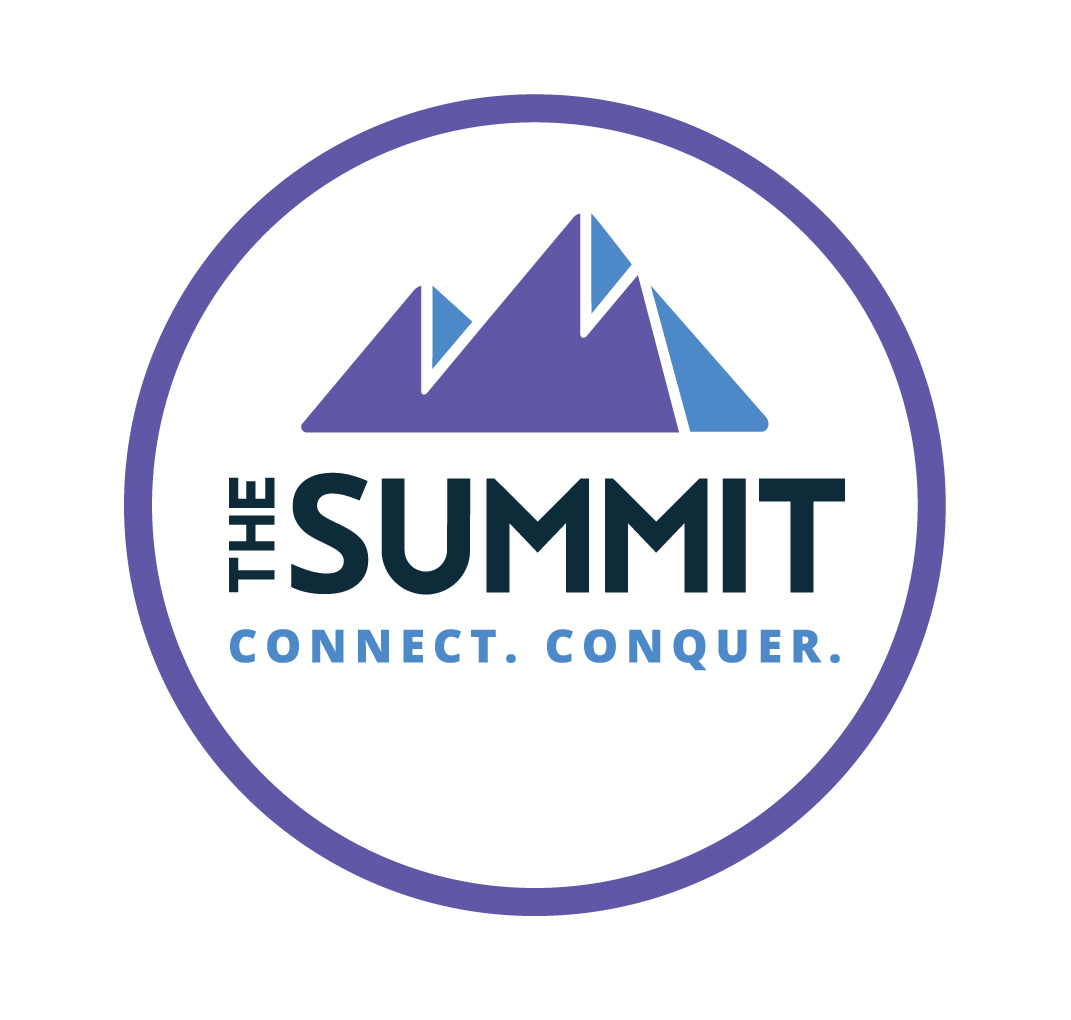 The SummitRegistration Update FormPlease complete the registration update form and email it to registration@asdanet.org. One form must be completed per attendee or registrant change. All changes are subject to the policy deadlines posted on the Summit website. Date:                                                                                                                                                                                                                                                                          Name:                                                                                                                                                                                                                                                                           School:                                                                                                                                                                                            Requested Change: Original Registrant’s Full Name:                                                                                                                                             Original Registrant’s Member Type (select one):  Predoctoral  PredentalPlease select your requested change below. 
 Cancellation: Requests to cancel your registration must be received by Thursday, November 18 to receive a full refund. Cancellation requests made after November 18 will be reviewed on a case-by-case basis.   Substitution: Requests for substitutions will be accepted through Monday, October 25 at no charge. Substitution requests received after October 25 will be reviewed on a case-by-case basis.
Only complete the section below for substitution requests:New Registrant Full Name:                                                                                                                                                       Name Printed on Badge:                                                                                                                                                           Graduation Year:                                                                                                                                                                        Phone:                                                                                                                                                                                          Email:                                                                                                                                                                                           Dietary Restrictions/food allergies (please specify):                                                                                                            Emergency Contact (name & #):                                                                                                                                             Please Note: Accommodations are available for attendees with disabilities. Please email registration@asdanet.org by Monday, October 25 detailing the registrant’s needs. 